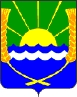 АДМИНИСТРАЦИЯ КРАСНОСАДОВСКОГО СЕЛЬСКОГО ПОСЕЛЕНИЯПОСТАНОВЛЕНИЕот 22.11.2022 №169/3п. Красный СадО внесении изменений в постановление АдминистрацииКрасносадовского сельского поселения от 21.11.2018 №92/8«Об утверждении муниципальной программы Красносадовского сельского поселения «Управление муниципальными финансами и создание условий для эффективного управления муниципальными финансами»В соответствии с постановлениями Администрации Красносадовского сельского поселения от 17.10.2018г.  № 86/1 «Об утверждении Порядка разработки, реализации и оценки эффективности муниципальных программ Красносадовского сельского поселения», от 17.10.2018г. №86/2 «Об утверждении Перечня муниципальных программ Красносадовского сельского поселения», решением Собрания депутатов Красносадовского сельского поселения Азовского района от 17.11.2022 №54 «О внесении изменений в решение Собрания депутатов Красносадовского сельского поселения Азовского района от 28.12.2021 № 22 «О бюджете Красносадовского сельского поселения Азовского района на 2022 год и плановый период 2023 и 2024 годов», Администрация Красносадовского сельского поселения  ПОСТАНОВЛЯЕТ:1. В постановление Администрации Красносадовского сельского поселения от 21.11.2018г. №92/8 «Об утверждении муниципальной программы Красносадовского сельского поселения «Управление муниципальными финансами и создание условий для эффективного управления муниципальными финансами»  внести следующие изменения:	1.1. В приложении  к постановлению Администрации Красносадовского сельского поселения от 21.11.2018г. № 92/8 пункт «Ресурсное обеспечение муниципальной программы» изложить в новой редакции:1.2. В приложении  к постановлению Администрации Красносадовского сельского поселения от 21.11.2018г. № 92/8 пункт «Ресурсное обеспечение подпрограммы 2» изложить в новой редакции:1.3. Приложения №3, 4  к постановлению Администрации Красносадовского сельского поселения от 21.11.2018г. № 92/8 изложить в новой редакции согласно приложениям к настоящему постановлению.2.  Настоящее Постановление вступает в силу со дня его официального обнародования и подлежит размещению на официальном сайте Администрации Красносадовского сельского поселения www.krasnosadovskoe.ru.4. Контроль за исполнением данного постановления оставляю за собой.              Глава Администрации Красносадовского сельского поселения                                           Н.П.Пивненко    Приложение к постановлению администрацииКрасносадовского сельского поселенияот 22.11.2022 №169/3«Приложение № 3к муниципальной программе Красносадовского сельского поселения «Управление муниципальными финансами и создание условий для эффективного управления муниципальными финансами»РАСХОДЫбюджета сельского поселения на реализацию муниципальной программы Красносадовского сельского поселения «Управление муниципальными финансами и создание условий для эффективного управления муниципальными финансами»Примечание.Список используемых сокращений:ГРБС – главный распорядитель бюджетных средств;РзПр – раздел, подраздел;ЦСР – целевая статья расходов;ВР – вид расходов.Приложение № 4к муниципальной программе Красносадовского сельского поселения «Управление муниципальными финансами и создание условий для эффективного управления муниципальными финансами»РАСХОДЫна реализацию муниципальной программы Красносадовского сельского поселения «Управление муниципальными финансами и создание условий для эффективного управления муниципальными финансами»Ресурсное обеспечение муниципальной программы–объем бюджетных ассигнований на реализацию муниципальной программы из средств бюджета сельского поселения составляет 54653,9  тыс. рублей, в том числе:2019 год – 4008,6 тыс. рублей;2020 год – 4328,2 тыс. рублей;2021 год – 4864,9 тыс. рублей;2022 год – 6357,3 тыс. рублей;2023 год – 6126,7 тыс. рублей;2024 год – 6059,0 тыс. рублей;2025 год – 3818,2 тыс. рублей;2026 год – 3818,2 тыс. рублей;2027 год – 3818,2 тыс. рублей;2028 год – 3818,2 тыс. рублей;2029 год – 3818,2 тыс. рублей;2030 год – 3818,2 тыс. рублей.Ресурсное обеспечение подпрограммы 2–объем бюджетных ассигнований на реализацию  подпрограммы 2 из средств бюджета сельского поселения составляет 54653,9  тыс. рублей, в том числе:2019 год – 4008,6 тыс. рублей;2020 год – 4328,2 тыс. рублей;2021 год – 4864,9 тыс. рублей;2022 год – 6357,3 тыс. рублей;2023 год – 6126,7 тыс. рублей;2024 год – 6059,0 тыс. рублей;2025 год – 3818,2 тыс. рублей;2026 год – 3818,2 тыс. рублей;2027 год – 3818,2 тыс. рублей;2028 год – 3818,2 тыс. рублей;2029 год – 3818,2 тыс. рублей;2030 год – 3818,2 тыс. рублей.№п/пНаименование муниципальной программы, подпрограммы, номер и наименование основного мероприятияОтветственный исполнитель, соисполнитель, участникКод бюджетной классификации расходов Код бюджетной классификации расходов Код бюджетной классификации расходов Код бюджетной классификации расходов Объем расходов, всего (тыс. рублей)В том числе по годам реализации муниципальной программыВ том числе по годам реализации муниципальной программыВ том числе по годам реализации муниципальной программыВ том числе по годам реализации муниципальной программыВ том числе по годам реализации муниципальной программыВ том числе по годам реализации муниципальной программыВ том числе по годам реализации муниципальной программыВ том числе по годам реализации муниципальной программыВ том числе по годам реализации муниципальной программыВ том числе по годам реализации муниципальной программыВ том числе по годам реализации муниципальной программыВ том числе по годам реализации муниципальной программы№п/пНаименование муниципальной программы, подпрограммы, номер и наименование основного мероприятияОтветственный исполнитель, соисполнитель, участникГРБСРзПрЦСРВРОбъем расходов, всего (тыс. рублей)20192020 2021 2022 20232024 20252026202720282029203012345678910111213141516171819201.Муниципальная программа «Управление муниципальными финансами и создание условий для эффективного управления муниципальными финансами»всегов том числе: ––––54653,94008,64328,24864,96357,36126,76059,03818,23818,23818,23818,23818,23818,21.Муниципальная программа «Управление муниципальными финансами и создание условий для эффективного управления муниципальными финансами»Администрация Красносадовского сельского поселения951–––2.Подпрограмма «Долгосрочное финансовое планирование»Администрация Красносадовского сельского поселения951––––––––––––––––3.Основное мероприятие 1.1.Реализация мероприятий по росту доходного потенциала Красносадовского сельского поселения  Администрация Красносадовского сельского поселения951––––––––––––––––4.Основное мероприятие 1.2.Проведение оценки эффективности налоговых льгот (пониженных ставок по налогам), установленных Собранием депутатов Красносадовского сельского поселения  о налогах и сборахАдминистрация Красносадовского сельского поселения951––––––––––––––––5.Основное мероприятие 1.3.Формирование расходов бюджета поселенияв соответствии с муниципальными программамиАдминистрация Красносадовского сельского поселения951––––––––––––––––6.Подпрограмма  «Нормативно-методическое, информационное обеспечение и организация бюджетного процесса»Администрация Красносадовского сельского поселения951–––54653,94008,64328,24864,96357,36126,76059,03818,23818,23818,23818,23818,23818,27.Основное мероприятие 2.1.Разработка и совершенствование нормативного правового регулирования организации бюджетного процессаАдминистрация Красносадовского сельского поселения951––––––––––––––––8.Основное мероприятие 2.2.Обеспечение деятельности администрации Красносадовского сельского поселенияАдминистрация Красносадовского сельского поселения951–––54653,94008,64328,24864,96357,36126,76059,03818,23818,23818,23818,23818,23818,28.Основное мероприятие 2.2.Обеспечение деятельности администрации Красносадовского сельского поселенияАдминистрация Красносадовского сельского поселения9510104131000011012048027,83341,6	3903,04250,35560,35528,75528,73319,23319,23319,23319,23319,23319,28.Основное мероприятие 2.2.Обеспечение деятельности администрации Красносадовского сельского поселенияАдминистрация Красносадовского сельского поселения951010413100001902405060,7546,7320,2474,6632,9437,0369,3380,0380,0380,0380,0380,0380,08.Основное мероприятие 2.2.Обеспечение деятельности администрации Красносадовского сельского поселенияАдминистрация Красносадовского сельского поселения95101041310000210240174,114,0015,019,121,021,014,014,014,014,014,014,08.Основное мероприятие 2.2.Обеспечение деятельности администрации Красносадовского сельского поселенияАдминистрация Красносадовского сельского поселения95101131310028600850800,065,045,060,080,080,080,065,065,065,065,065,065,08.Основное мероприятие 2.2.Обеспечение деятельности администрации Красносадовского сельского поселенияАдминистрация Красносадовского сельского поселения95101131310028990240591,341,360,065,065,060,060,040,040,040,040,040,040,09.Основное мероприятие 2.3.Организация планирования и исполнения расходов бюджета поселенияАдминистрация Красносадовского сельского поселения951––––––––––––––––№п/пНаименование муниципальной программы, номер и наименование подпрограммыИсточник финансированияОбъем расходов,всего(тыс. рублей)В том числе по годам реализации муниципальной программыВ том числе по годам реализации муниципальной программыВ том числе по годам реализации муниципальной программыВ том числе по годам реализации муниципальной программыВ том числе по годам реализации муниципальной программыВ том числе по годам реализации муниципальной программыВ том числе по годам реализации муниципальной программыВ том числе по годам реализации муниципальной программыВ том числе по годам реализации муниципальной программыВ том числе по годам реализации муниципальной программыВ том числе по годам реализации муниципальной программыВ том числе по годам реализации муниципальной программы№п/пНаименование муниципальной программы, номер и наименование подпрограммыИсточник финансированияОбъем расходов,всего(тыс. рублей)201920202021202220232024202520262027202820292030123456789101112131415161.Муниципальная программа Красносадовского сельского поселения «Управление муниципальными финансами и создание условий для эффективного управления муниципальными финансами»всего 54653,94008,64328,24864,96357,36126,76059,03818,23818,23818,23818,23818,23818,21.Муниципальная программа Красносадовского сельского поселения «Управление муниципальными финансами и создание условий для эффективного управления муниципальными финансами»местный бюджет54521,93876,64328,24864,96357,36126,76059,03818,23818,23818,23818,23818,23818,21.Муниципальная программа Красносадовского сельского поселения «Управление муниципальными финансами и создание условий для эффективного управления муниципальными финансами»безвозмездные поступления в бюджет поселения132,0132,0–––––––––––1.Муниципальная программа Красносадовского сельского поселения «Управление муниципальными финансами и создание условий для эффективного управления муниципальными финансами»в том числе за счет средств:1.Муниципальная программа Красносадовского сельского поселения «Управление муниципальными финансами и создание условий для эффективного управления муниципальными финансами»федерального бюджета–––––––––––––1.Муниципальная программа Красносадовского сельского поселения «Управление муниципальными финансами и создание условий для эффективного управления муниципальными финансами»областного бюджета–––––––––––––1.Муниципальная программа Красносадовского сельского поселения «Управление муниципальными финансами и создание условий для эффективного управления муниципальными финансами»районного бюджета132,0132,0–––––––––––1.Муниципальная программа Красносадовского сельского поселения «Управление муниципальными финансами и создание условий для эффективного управления муниципальными финансами»внебюджетные источники–––––––––––––2.Подпрограмма «Долгосрочное финансовое планирование»всего –––––––––––––2.Подпрограмма «Долгосрочное финансовое планирование»местный бюджет–––––––––––––2.Подпрограмма «Долгосрочное финансовое планирование»безвозмездные поступления в бюджет поселения–––––––––––––2.Подпрограмма «Долгосрочное финансовое планирование»в том числе за счет средств:2.Подпрограмма «Долгосрочное финансовое планирование»федерального бюджета–––––––––––––2.Подпрограмма «Долгосрочное финансовое планирование»областного бюджета–––––––––––––2.Подпрограмма «Долгосрочное финансовое планирование»районного бюджета–––––––––––––2.Подпрограмма «Долгосрочное финансовое планирование»внебюджетные источники–––––––––––––3.Подпрограмма «Нормативно-методическое, информационное обеспечение и организация бюджетного процесса»всего 54653,94008,64328,24864,96357,36126,76059,03818,23818,23818,23818,23818,23818,23.Подпрограмма «Нормативно-методическое, информационное обеспечение и организация бюджетного процесса»местный бюджет54521,93876,64328,24864,96357,36126,76059,03818,23818,23818,23818,23818,23818,23.Подпрограмма «Нормативно-методическое, информационное обеспечение и организация бюджетного процесса»безвозмездные поступления в бюджет поселения132,0132,0–––––––––––3.Подпрограмма «Нормативно-методическое, информационное обеспечение и организация бюджетного процесса»в том числе за счет средств:3.Подпрограмма «Нормативно-методическое, информационное обеспечение и организация бюджетного процесса»федерального бюджета–––––––––––––3.Подпрограмма «Нормативно-методическое, информационное обеспечение и организация бюджетного процесса»областного бюджета–––––––––––––3.Подпрограмма «Нормативно-методическое, информационное обеспечение и организация бюджетного процесса»районного бюджета132,0132,0–––––––––––3.Подпрограмма «Нормативно-методическое, информационное обеспечение и организация бюджетного процесса»внебюджетные источники–––––––––––––